     جمهورية العراق                                                                     وزارة التعليم العالي والبحث العلمي                                              الجامعة المستنصرية                                                   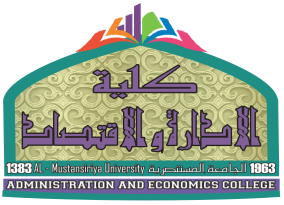   كلية الادارة والاقتصاد      قسم المحاسبة                               المحاسبة المتخصصة                   المرحلة الرابعة                                                احمد سعد      2017-2016                              مفردات المادة :الباب الأول  : المحاسبة في المنشأت الزراعية- الأطار النظري لمحاسبة المنشأت الزراعية : مفهوم الزراعة , الانشطة الرئيسية في النشأت الزراعية , محاسبة التكاليف الزراعية , خصائص النشاط الزراعي وانعكاساته المحاسبية ومعالجاتها .- المعالجة المحاسبية في النشاط الزراعي :* النشاط النباتي :1.المحاصيل الموسمية 2.بساتين الفاكهة * النشاط الحيواني : 1 .ماشية التربية 2 .ماشية التسمين 3 . ماشية العمل الباب الثاني  : المحاسبة في المنشأت النفطية - الأطار النظري لمحاسبة المنشأت النفطية : محاسبة النفط , اهم اختلافات محاسبة النفط عن انواع المحاسبة الاخرى , المراحل الاساسية لصناعة النفط * مرحلة البحث والاستكشاف والمعالجة المحاسبية لها .* احتساب الاطفاء للعقود غير المعدة .* مرحلة الحفر والتطوير والمعالجة المحاسبية لها .* مرحلة الانتاج والتشغيل .* نفاد الابار المنتجة ومعالجتها المحاسبية .                الباب الأول     المحاسبة في المنشأت الزراعية                                                              النشاط الحيواني / 1. ماشية التربية  : قبل التطرق إلى مفهوم ماشية التربية لابد من الاشارة إلى أهمية الحيوانات , الزراعية وأهمها الماشية في حياة الانسان، وذلك من خلال الدور المهم الذي تلعبه  في تحويل مواد خام كالاعشاب ومخلفات المزارع والمطاحن ومواد فائضة عن حاجة الانسان إلى منتجات أكثر نفعاً له كاللحوم والألبان ومنتجاتها والصوف والبيض والجلود والعظام ومواد بروتينية ومستخلصات الهورمونات، فضلاً عن استخدام البعض منها حيوانات عمل في المزرعة وماشية التربية هي الموجودات الحيوانية المقتناة بقصد الحصول على نتاجها، وتتمثل بالماشية التي تشتريها المزرعة بقصد الاحتفاظ بها كموجود ثابت وتربيتها والعناية بها للحصول على نتاجها وبيعه وتحقيق ربح من عملية بيع النتاج أو تحويل جزء ( منه إلى ماشية التربية نفسها والانشطة الاخرى في المزرعة . ومن المهم الاشارة إلى ان الاختلافات الرئيسة بين ماشية التربية وغيرها من ماشية الالبان وماشية التسمين تعد مهمة جداً، لانها ستؤثر في كثير من العمليات اللاحقة  , إن الهدف الأساسي من اقتناء ماشية التربية هو إنتاج سلالات جديدة ( النتاج ) بهدف بيعها وتحقيق أرباح من وراء ذلك من دون بيع الموجودات نفسها، وبذلك تعد هذه الموجودات من الموجودات الثابتة الحية،  ويلحظ أن جميع المصاريف التي تصرف على ماشية التربية من لحظة شرائها وحتى بدء استخدامها في عملية إنتاج السلالات الجديدة تعد من تكاليف الموجودات الثابتة الحية في حين تعد جميع المصاريف التي تنفق على ماشية التربية من بدء استخدامها في عملية إنتاج السلالات الجديدة من المصاريف الايرادية .الحسابات اللازمة لتحديد نتيجة النشاط من ماشية التربية :يتطلب الوصول الى نتيجة النشاط من تربية الماشية الى استخدام الحسابات الاتية : ١. حساب ماشية التربية.٢. حساب مصروفات وايرادات ماشية التربية.٣. حساب النتاج.٤. حساب مبيعات النتاج.٥. حساب أرباح وخسائر ماشية التربية .١. حساب ماشية التربيةويهدف هذا الحساب إلى تحديد تكلفة ماشية التربية ورصيد آخر المدة بالتكلفة والعدد ويمثل الحساب الرؤوس الكبيرة (الامهات الكبيرة) لماشية التربية التي تكون لدى المزرعة وما قد تشتريه أو ما تحوله الماشية من النتاج للتربية، كما يبين الحساب مبيعات ماشية التربية وما يحول منها إلى ماشية التسمين او الالبان او العمل مقدرا بالتكلفة , ويعد هذا الحساب بالعدد والقيمة لاغراض الجرد وأحكام الرقابة على الموجودات , ويصور الحساب بالشكل الآتي :                                                  ماشية التربية 2.حساب مصروفات وأيرادات ماشية التربية :إن الغرض من الحساب تحديد تكلفة النتاج ويظهر في الجانب المدين من الحساب كافة النفقات التي انفقت على الماشية البالغة والمواليد الناتجة وفي الجانب الدائن جميع الايرادات العرضية التي تنتج من الماشية كالسماد والحليب ,ورصيد الحساب يمثل كلفة النتاج التي ترحل الى حساب ماشية التربية ويصور الحساب بالشكل الآتي :                                  م . أ ماشية التربية            ***  كافة المصاريف المنفقة            ***      الصندوق ( الايرادات العرضية)        ***  هلاك الماشية                      ***      الفرق (رصيد الحساب) كلفة النتاج    3.حساب النتاج :  يشابه هذا الحساب حساب الماشية البالغة لكنه مخصص للعجول الناتجة يضم في جانبة الدائن كلفة المواليد رصيد حساب م.أ ماشية التربية من حيث القيمة اما العدد فهو العدد الاجمالي للنتاج الذي انتجتة المزرعة خلال السنة , ويصور الحساب بالشكل الآتي :                                                  النتاج   4.حساب مبيعات النتاج : يمثل الحساب مقارنة لكلفة النتاج المباع مع الايرادات المتحققة ويفتح ايضا" بالعدد والقيمة وبالشكل الآتي :                                                مبيعات  النتاج   5.حساب أ.خ ماشية التربية :يتضمن الحساب كافة الارباح والخسائر الناتجة من عملية تربية الماشية ويصور بالشكل الآتي :                                            أ.خ ماشية التربية        ***  ماشية التربية (النافق غير الطبيعي)      ***       مبيعات النتاج    ***  النتاج (النافق غير الطبيعي)                                                                                                           الفرق اما	           او***  أ.خ عام (ربح)	   *** أ.خ عام (خسارة) ملاحظة : (1) لأستخراج كلفة الرأس الواحد من النتاج او الماشية البالغة نستخدم المعادلة الآتية : كلفة الرأس الواحد      =   كلفة النتاج او الماشية / العدد الكلي – عدد النافق الطبيعيملاحظة (2) : حساب أ.خ ماشية التربية يرصد كونه ليس حساب جزئي ونتيجته ترحل الى حساب أ.خ عام  عددقيمةتفاصيلعددقيمةتفاصيل××××××××****************رصيد اول المدةالمشترياتالماشية المحولة من الانواع الاخرىالنتاج (كلفة المواليد المحولة)××××××××××****************نافق طبيعيأ.خ نافق غير طبيعيالماشية المحولة الى الانواع الاخرىمبيعات الماشية ( كلفة )رصيد آخر المدةعددقيمةتفاصيلعددقيمةتفاصيل××****م.أ ماشية التربية××××××××××××********************نافق طبيعيأ.خ نافق غير طبيعيالماشية المحولة الى الانواع الاخرىمبيعات النتاج( كلفة )ماشية التربية (النتاج المحول للتربية)رصيد آخر المدةعددقيمةتفاصيلعددقيمةتفاصيل××*********النتاج (كلفة المباع من حساب النتاج)التكاليف البيعيةالفرق اماأ.خ ماشية التربية (ربح)××********الصندوق(ايراد المبيعات)اوأ.خ ماشية التربية (خسارة)